РОССИЙСКАЯ ФЕДЕРАЦИЯИРКУТСКАЯ ОБЛАСТЬУСТЬ – УДИНСКИЙ РАЙОНАДМИНИСТРАЦИЯНОВОУДИНСКОГО СЕЛЬСКОГО ПОСЕЛЕНИЯПОСТАНОВЛЕНИЕОт 14.06.2023 г.№20с.Новая Уда О дополнении схемы размещения мест (контейнерных площадок) накопления твердых коммунальных отходов  в Новоудинском сельском поселении    В целях исполнения  Федерального закона от 06.10.2003г. № 131 – ФЗ «Об общих принципах организации местного самоуправления в Российской Федерации», Федерального закона от 24.06.1998г. № 89-ФЗ «Об отходах производства и потребления», в целях упорядочения работы в сфере организации деятельности по сбору (в том числе раздельному (сбору) и транспортированию  твердых коммунальных отходов, администрация Новоудинского сельского поселения» Постановляет :  Дополнить  Схему размещения существующих мест (площадок) накопления             твердых коммунальных отходов (приложение 1). 2.     Настоящее постановление вступает в силу  со дня опубликования . 3 .    Опубликовать настоящее постановление в информационном издании         «Новоудинские вести» и разместить и официальном сайте          http://Новоудинское.рф/            4.      Контроль  за исполнением настоящего постановления оставляю за собой.Глава  	Новоудинского сельского поселения				                        Е.В. Купряков Приложение 1к реестру мест накопления ТКО	Схема расположения контейнерных площадок для сбора твердых коммунальных отходов Новая Уда ул. Горького.6 Б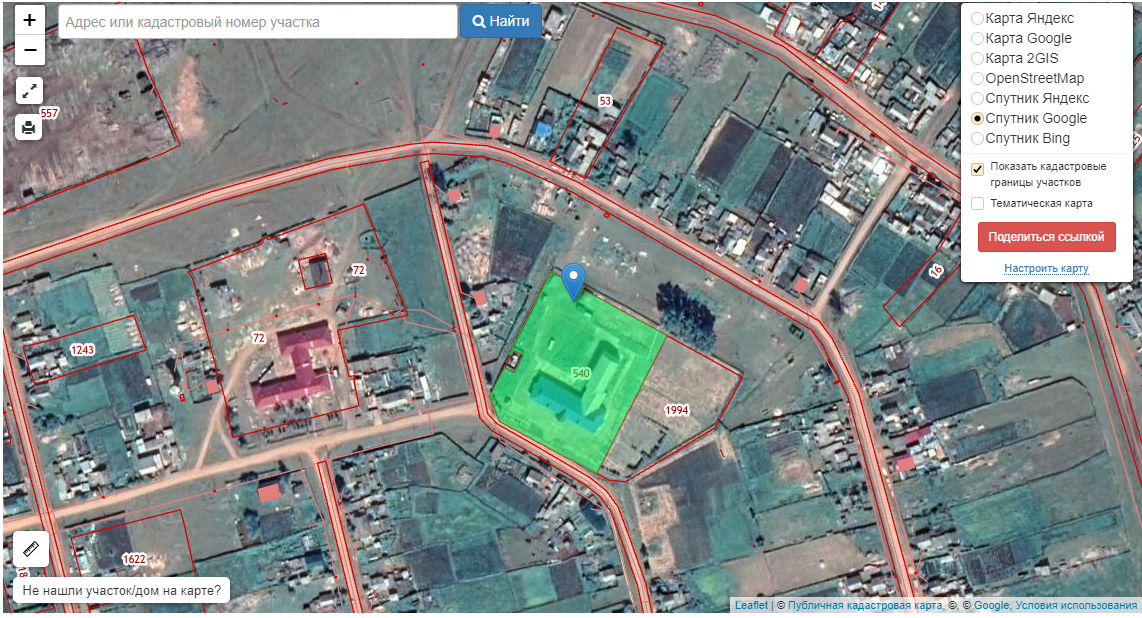 Схема расположения контейнерных площадок для сбора твердых коммунальных отходов с. Новая Уда ул.  Ленина 1В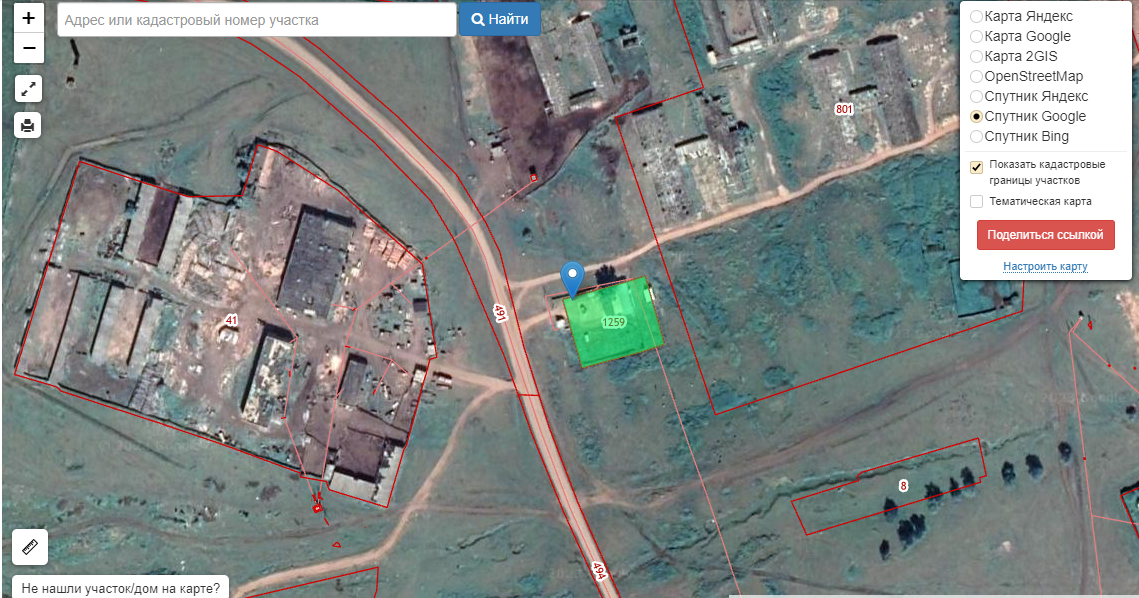 Схема расположения контейнерных площадок для сбора твердых коммунальных отходов с.Новая Уда  ул. Ленина 26;Ленина 15а;Ленина 28/1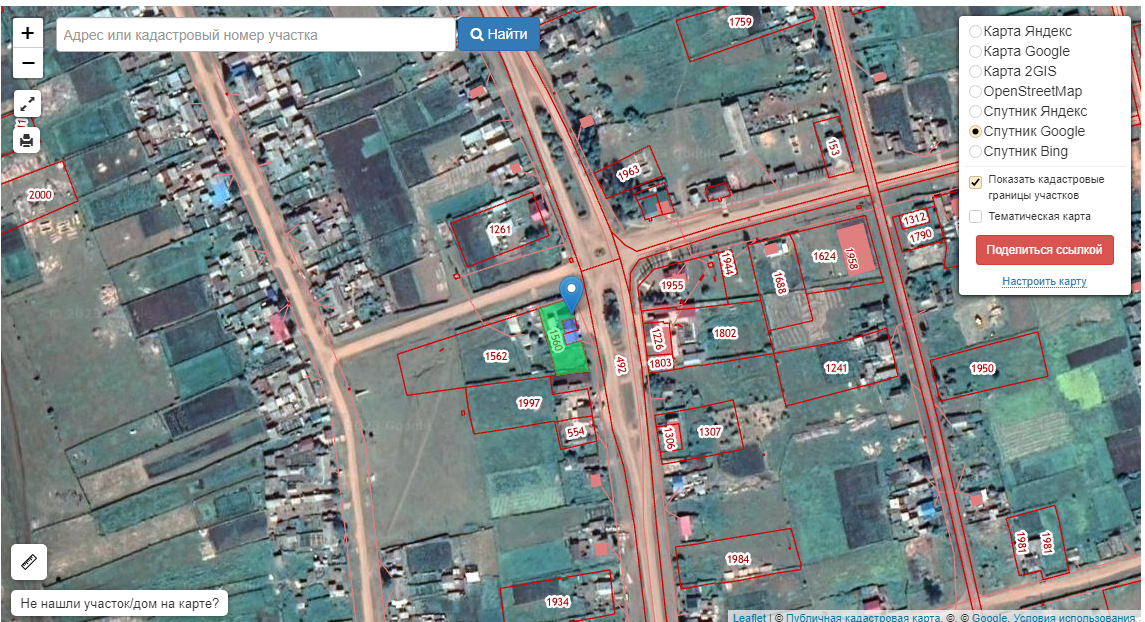 Схема расположения контейнерных площадок для сбора твердых коммунальных отходов с.Новая Уда  ул. Юбилейная,1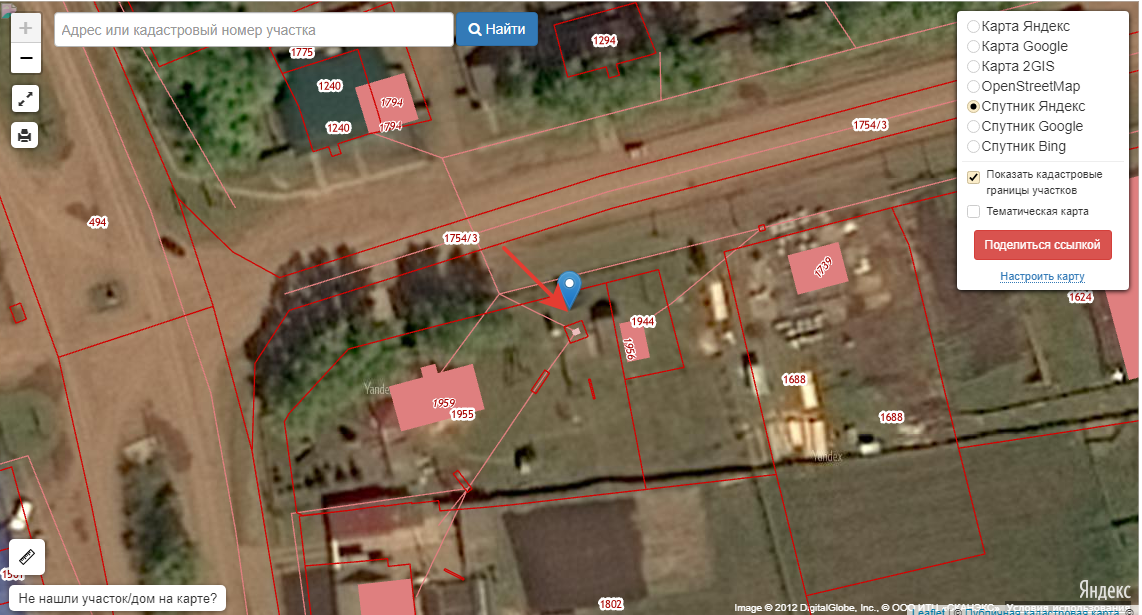 